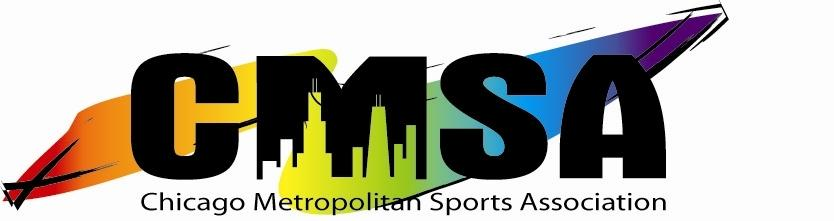 3023 N. Clark Street - #806 – Chicago, IL 60657 – (312) 409-7932www.ChicagoMSA.orgBoard of Directors – MINUTESTuesday, January 24, 20127:00 pm – 9:30 pmNookies1100 W Bryn Mawr Ave.Chicago, IL 60660ATTENDEES:Shawn A. called the meeting to order at 7:00 pm.PRIOR MEETINGS:Mark S. motioned to approve the prior minutes with the following corrections:The budget for the women’s party is $4,400.The GSWS donated $25,000 to CMSA to be earmarked as follows:$10,000 – Youth Outreach$5,000 – 2012 GSWS in Washington DC$2,500 – COADY Classic$7,500 – CMSA TournamentsMatt S. 2nd.   Motion to accept minutes carried.Board of Directors – MINUTESTuesday, January 24, 2012The agenda was changed as follows.  The discussion of bylaws was moved to the end.  Michael R. motioned to accept agenda as amended.  Chris J. 2nd.  Motion carried.SPECIAL BUSINESS:Jack Neilson presented a new system for rain out notificationThe rain out phone number gets overloaded during softball.Proposed system is called One-Call NowCommissioner has call in number.  They call in, leave message, then system calls or text messages everyone in the system.  Calls would go to manager and one alternate.  If it’s a phone message it keeps calling until there’s an answer.Text messages can be sent online.10,000 call package can have 50 groups and 99 sub groups.10,000 call package is $713/year.  We currently pay $160/yearThe system was used at the 2011 GSWS and worked well.Jack Neilson can administer it.Mark S. motioned to proceed with implementation of system. Brian L. 2nd.  Motion carried.Women’s Fall Soccer:Shawn A. replied to teams request denying request for return of fees. Only Raw Energy was refunded their money.Marcia H. noted that she and the Sports Committee worked with the commissioner for the league and it was still poorly run.How does CMSA prevent this from happening in the future?More oversight of new commissionersHave a commissioner and vice-commissioner?Sports Oversight Committee needs to identify vulnerable leagues.Bylaws don’t allow CMSA Board to remove poor commissioners.  This needs to be added to the bylaws that the Board can remove commissioners for cause.Website Redesign:Brian K. has a volunteer that would redesign CMSA’s website and Sports Management system.  (To replace Thriva)Brian K. will pursue website redesign.  Database management system appears to be too large of an undertaking for one person.Jack N. is talking to Thriva about simplifying credit card transactionBoard of Directors – MINUTESTuesday, January 24, 2012Storage UnitWe have a storage unit at Howard & McCormick.  15’ x 10’,  $160/month with a 15 month contractShelving units are being delivered on 1/25/12.  They need to be assembled.This is for out of season storage only.  CMSA will no longer pay for individual sports out of season storage.Only CMSA Board member officers will have keys/access and must be present when the commissioner loads/unloads unit.We need a lockable, fire proof cabinet for documents.Insurance:Start with a claimed value of $75,000Our current insurance doesn’t cover the storage unit.We need to take an inventory of what we have.Mark S. to talk with Joe Green about insurance.PR RepresentationMatt Levine was determined to not be the right fit for the position.Mark S. got a proposal from Aaron Brost.  There’s a one-time initial set up fee of $750.  (This is heavily discounted)  The fee after this is $125/hour.  This could potentially be brought down to $75/hour.Jason K. suggested Kevin Cherrier.  Jason to contact him regarding this.In 2011 there were 3 incidents that warranted PR representation.  It’s needed for crisis managementSTANDARD BUSINESS:Treasurer’s Report: (Marcia Hill)Marcia e-mailed the bank statements and a summary to all Board members.Mark S. motioned to accept the treasurer’s report.  Brian K. 2nd.  Motion carried.Annual Budget:$80,000Almost identical to 2010-11.  The marketing budget was raised from $5,000 to $10,000Michael R. motioned to accept budget.  Andrew B. 2nd.  Motion carried.Audit:It was recommended that we reduce the money market fund to about $80,000.  This is a reduction of about $50,000.How do we spend $50,000?  Temporarily reducing fees was rejected, they will have to raised or reinstated in the near future.We will discuss how to spend the money at the next meeting.Board of Directors – MINUTESTuesday, January 24, 2012COMMITTEE REPORTS:Advertising & Marketing: (Jason Kallen)Ads were placed for Dodgeball and women’s basketball.Deadline for Spring ads is one month before start of registration.No ads will be placed for softball.  Jason is updating the website with sponsors.  About half of the commissioners have responded and about half of the responses have been posted.Sponsorship: (Mark Sakalares)No updateWomen’s’ Social Committee/Open Social Committee: (Marcia Hill)The annual party is at Jo’s on 1/28/12.  CMSA paid Jo’s $6,000.Open Social: (Chris Jessup & Mark Sakalares)No update.  Will be discussed further at next meeting.Park District & Tournament: (Brian Kupersmit & Mark Sakalares)Park District contract is up at the end of the year.Jack N. is negotiating.  There will be no preference given to non-profit organizations.  Mark S. and Brian K. will attend the next meeting with Jack.  The Park District is starting to use Thriva.  There’s no word yet on how much of a fee increase there will be with the new contract.  Our current contract calls for 5% per year.Hall of Fame: (Marcia Hill)No updateWays & Means: (Michael Rice)Bylaw changes discussed at end of meeting.Membership Committee. (Andrew Burke & Jason Kallen)No updateYouth Outreach: (Mark Sakalares & Chris Jessup)Four people involved (Jaz A. and Steve Whitley).  Will meet within the next 2 weeks.Board of Directors – MINUTESTuesday, January 24, 2012Sports & Tournaments:  (Andrew Burke)Probably won’t add it this year but will aggressively pursue next year.  EXISTING BUSINESS:Complaints/Disciplinary: Jack N. had to eject Eric Dawson from a Dodgeball game.  He was suspended for one week.  The suspension was deemed sufficient.Jack sent an e-mail to all captains about lack of decorum at Dodgeball games.Complimentary Memberships:No updateLEAGUES: (Commissioner)Badminton (Lucas Wonn)Just started play.Basketball – Men’s (Mark Sakalares)Play has started and is going well.Basketball – Women’s (Marcia Hill)Play has started and is going well.Dodgeball – Open (Jack Neilsen)At maximum capacityDodgeball – Women’s (Jack Neilsen)150 women playingFlag Football – Men’s (Brian Kupersmit)Budget needs to be closed out.  Brian K. and Matt Simpson to complete and send to Marcia.Flag Football – Women’s (Marcia Hill)Complete, budget closed out.Kickball (Doug Malm)No update.Soccer – Indoor – Open (Paul Homan/Katie Hathaway)At maximum capacitySoccer – Outdoor – Open (Paul Homan/Katie Hathaway)No update.Soccer – Outdoor – Women’s (TBD)No update.Board of Directors – MINUTESTuesday, January 24, 2012Softball – Summer – Open (Jack Neilsen)52 teams.Field payment is due 2 weeks before seasonSoftball – Summer – Women’s (TBD)Courtney Roberts is interested in taking over as commissioner.  This will be pending the outcome of the disciplinary action involving her.Softball – Fall Ball – Open (Michael Rice)No updateSoftball – Fall Ball – Women’s (Marcela Haber-Bishop)No update.Softball – Over 50 League – (Doug Malm)No update.Tennis – Summer Singles (Jeff Book)No update.Tennis – Summer Doubles (Max Heveston)No update.Tennis – Winter Doubles (Bob Hendrick)Under capacity.Volleyball – Open There have been some complaints on the number of bye weeks.  This is due to using 2 facilities instead of 3.  There is the same # of games as previous years.Volleyball – Beach (Rich Riddle)No updates.Volleyball – Women’s (Jessica Andrasko)20 teams total.NEW BUSINESS:Proposed Bylaw Changes: (Michael Rice)Members vote on in the June/July open meetingMost changes are modernizing the terminology.Amendment #:No discussionNo discussionJason K. – Wording should be changed to “up to 6 members”Leave chart as is in bylawsChange to “the elected” instead of “5 elected”Board of Directors – MINUTESTuesday, January 24, 2012No discussionNo discussionShould be phrased “most modern form”.  Eliminate the requirement for public notice.  We only need to notify members.  We need to add an item that a person must be a current member of CMSA to run for the board.Add “at time of completion of next election”.Change to “corporate officer”No discussionNo discussionNo discussionNo discussionAdd “performance of commissioner”.This needs to remain in bylaws.  Need to clarify that its Athletic Director/CommissionerAge requirement will align with insurance.  Age should be 19, not 18.No discussionNo discussionNo discussionMark S. made a blanket motion to accept changes 1-20 as amended above.  Marcia H 2nd.  Motion carried.  (2/3 majority needed to carry)Proposed changes must be distributed to members at large.  Chris will post on the Facebook page.Discussion Topics:Strike references to specific activities.Strike noting specific months for meetings.  Board must meet at least 4 times a year and must be at least quarterly.Policy says sport must be closed out in 30-45 days.  Bylaws says 2 weeks for sports and 1 week for tournaments/special events.  Both should be changed to 45 daysBoard is required to approve all individual rules/regulationsBoard must have ability to overturn rules deemed unacceptable.Review & amend by sports committeeStrike subsection 8Election of OfficersRequires even/odd years.  We aren’t adhering to that now.People don’t run for specific officesDon’t specify which offices are in even/odd yearsBoard of Directors – MINUTESTuesday, January 24, 2012Commissioners Dinner:  February 22, 2012 at 7:00 at Halsted’sNEXT MEETING:Wednesday, March 21 2012 at 7:00 pm.  Place:  Nookies/Edgewater.MOTION TO ADJOURN:Michael R. motioned to adjourn.Chris J. 2nd.Motion carried, meeting adjourned at 9:30NameBoard PositionAttended?Shawn AlbrittonPresidentYesMark SakalaresVice PresidentYesBrian KupersmitVice PresidentYesMatt SimpsonSecretaryYesMarcia HillTreasurerYesJaz AguilarDirectorNoJason KallenDirectorYesMichael O. Rice IIDirectorYesAndrew BurkeDirectorYesChris JessupDirectorYesBrian LopezDirectorYes